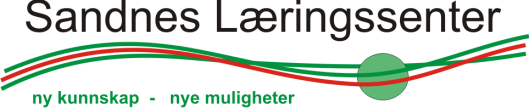 Skolerute for 2021/2022Skolerute for 2021/2022Skolerute for 2021/2022Skolerute for 2021/2022Skolerute for 2021/2022Skolerute for 2021/2022Skolerute for 2021/2022Skolerute for 2021/2022Skolerute for 2021/2022Skolerute for 2021/2022Skolerute for 2021/2022Skolerute for 2021/2022Skolerute for 2021/2022Skolerute for 2021/2022Skolerute for 2021/2022Skolerute for 2021/2022Skolerute for 2021/2022Skolerute for 2021/2022Skolerute for 2021/2022Skolerute for 2021/2022Skolerute for 2021/2022Skolerute for 2021/2022Skolerute for 2021/2022Skolerute for 2021/2022Skolerute for 2021/2022Skolerute for 2021/2022Skolerute for 2021/2022Skolerute for 2021/2022Skolerute for 2021/2022Skolerute for 2021/2022Skolerute for 2021/2022Skolerute for 2021/2022Skolerute for 2021/2022Skolerute for 2021/2022august 2021august 2021august 2021august 2021august 2021august 20211010september 2021september 2021september 2021september 2021september 2021september 20212222oktober 2021oktober 2021oktober 2021oktober 2021oktober 2021oktober 2021oktober 2021oktober 2021oktober 2021oktober 2021oktober 20211616161616UkemationtofrløsøUkemationTofrløsøUkeUkemamatitionontotofrfrløløsøsø301351234539391122333123456783667891011124040445566778899101032910111213141537131415161718194141111112121313141415151616171733161718192021223820212223242526424218181919202021212222232324243423242526272829392728293043432525262627272828292930303131353031november 2021november 2021november 2021november 2021november 2021november 20212121desember 2021desember 2021desember 2021desember 2021desember 2021desember 20211313januar 2022januar 2022januar 2022januar 2022januar 2022januar 2022januar 2022januar 2022januar 2022januar 2022januar 20222020202020UkemationtofrløsøUkemationtofrløsøUkemamatitionontotofrfrløløsøsøsø44123456748123455211222458910111213144967891011121334455667788999461516171819202150131415161718192101011111212131314141515161616472223242526272851202122232425263171718181919202021212222232323482930522728293031424242525262627272828292930303053131februar 2022februar 2022februar 2022februar 2022februar 2022februar 20221919mars 2022mars 2022mars 2022mars 2022mars 2022mars 20221919april 2022april 2022april 2022april 2022april 2022april 2022april 2022april 2022april 2022april 2022april 2022april 20221515151515UkemationtofrløsøUkemationtofrløsø12UkeUkemamatitionontotofrfrløløsøsøsø512345691234561213131122333678910111213107891011121312141444556677889910101071415161718192011141516171819201215151111121213131414151516161717178212223242526271221222324252627121616181819192020212122222323242424928132829303112171725252626272728282929303012mai 2022mai 2022mai 2022mai 2022mai 2022mai 20221919juni 2022juni 2022juni 2022juni 2022juni 2022juni 20221616juli 2022juli 2022juli 2022juli 2022juli 2022juli 2022juli 2022juli 2022juli 2022juli 2022juli 2022juli 2022juli 2022juli 2022juli 2022juli 2022UkemationtofrløsøUkemationtofrløsøUkemamatitionontotofrfrløløsøsøsø17122123452611223331823456782367891011122744556677889910101019910111213141524131415161718192811111212131314141515161617171720161718192021222520212223242526291818191920202121222223232424242123242526272829262728293030252526262727282829293030313131223031Planleggingsdag - fridag deltaker6 planleggingsdager 190 skoledagerHøstsemester:  17 uker     Vårsemester:  21 uker     Sum: 38           Planleggingsdager: 6Høstsemester:  17 uker     Vårsemester:  21 uker     Sum: 38           Planleggingsdager: 6Høstsemester:  17 uker     Vårsemester:  21 uker     Sum: 38           Planleggingsdager: 6Skolestart dagtid, deltakereSkolestart dagtid, deltakereOnsdag 18. august 2021Kveldskurs norsk/høst: 30. august – 15. desemberNettkurs norsk/høst: 23. august – 9. januarKveldskurs 50 t samf/høst: 6. september – 8. novKveldskurs norsk/høst: 30. august – 15. desemberNettkurs norsk/høst: 23. august – 9. januarKveldskurs 50 t samf/høst: 6. september – 8. novKveldskurs norsk/vår: 17. januar – 11. maiNettkurs norsk/vår: 10. januar – 19. juniKveldskurs 50 t samf/vår: dato kommerHøstferie: Høstferie: Uke 41, 2021Vinterferie:Vinterferie:Uke 9, 2022Siste skoledag før jul: 17.12.21Siste skoledag før jul: 17.12.21Siste skoledag før sommeren: Torsdag 23.06.22